KLASA:       013-01/24-01/2                                                                                                                                             URBROJ:     2182-9-2-24-1                                              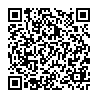 Oklaj, 22. ožujka 2024. godineObrazac Izvješća o savjetovanju s javnošćuIZVJEŠĆE O SAVJETOVANJU S JAVNOŠĆUU POSTUPKU DONOŠENJA CJENIKA USLUGE PRIKUPLJANJA MIJEŠANOG KOMUNALNOG OTPADANositelj izrade izvješća: EKO Promina d.o.o.Oklaj, 22. 3. 2024. godineIZVJEŠĆE O SAVJETOVANJU S JAVNOŠĆUU POSTUPKU DONOŠENJA CJENIKA USLUGE PRIKUPLJANJA MIJEŠANOG KOMUNALNOG OTPADANositelj izrade izvješća: EKO Promina d.o.o.Oklaj, 22. 3. 2024. godineNaziv akta za koji je provedeno savjetovanje s javnošću Prijedlog Cjenika usluge prikupljanja miješanog komunalnog otpada s obrazloženjem cijene i izmjene cijene te obrazloženje načina na koji je određena cijena obvezne minimalne javne uslugeNaziv tijela nadležnog za izradu nacrta / provedbu savjetovanja EKO Promina d.o.o.Razlozi za donošenje akta i ciljevi koji se njime žele postići uz sažetak ključnih pitanjaUsklađivanje načina pružanja javne usluge sakupljanja komunalnog otpada na području Općine Promina sa Zakonom o gospodarenju otpadom (Narodne Novine 84/2021)Objava dokumenata za savjetovanje Razdoblje provedbe savjetovanja EKO Promina d.o.o. - Savjetovanje s javnošću (eko-promina.hr)Objava dokumenata za savjetovanje Razdoblje provedbe savjetovanja od 21. veljače 2024. godine do 21. ožujka 2024. godinePregled osnovnih pokazatelja  uključenosti savjetovanja s javnošću Za vrijeme trajanja internetskog savjetovanja o Prijedlogu Cjenika usluge prikupljanja miješanog komunalnog otpada s obrazloženjem cijene i izmjene cijene te obrazloženje načina na koji je određena cijena obvezne minimalne javne usluge društva EKO Promina d.o.o. nije bilo iznesenih mišljenja i prijedloga.Pregled prihvaćenih i neprihvaćenih mišljenja i prijedloga s obrazloženjem razloga za neprihvaćanje -Ostali oblici savjetovanja s javnošću -Troškovi provedenog savjetovanja-